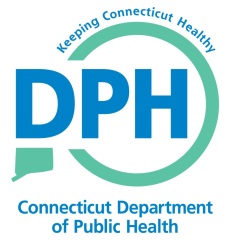 Supplemental CON Application FormEstablishment of an Outpatient Surgical FacilityConn. Gen. Stat. § 19-638(a)(6)Applicant:Project Name:AffidavitApplicant: ______________________________________Project Title: _____________________________________I, _____________________________, _________________________________              (Name)                                          (Position – CEO or CFO)of _____________________________ being duly sworn, depose and state that the (Facility Name) said facility complies with the appropriate and applicable criteria as set forth in the Sections 19a-630, 19a-637, 19a-638, 19a-639, 19a-486 and/or 4-181 of the Connecticut General Statutes.______________________________________	__________________Signature							DateSubscribed and sworn to before me on_______________________________________________________________Notary Public/Commissioner of Superior CourtMy commission expires: _______________________Project Description: Outpatient Surgical FacilityReport the number of proposed operating rooms. Identify the number to be equipped and utilized and the number to be built and shelled for future use.Clear Public NeedList all existing providers of the proposed service in the towns listed in Table 2 of the Main Application (Applicant’s service area towns) and in nearby towns.Table AExisting Service providers and Operating Room capacity* Please provide either the Medicare, Connecticut Department of Social Services (DSS), or National Provider  Identifier (NPI) facility identifier and label      column with the identifier used.1 Include used, equipped, and shell space.2 Include those actually used to perform surgeries.3 Include those that are equipped but not used.4 Include those rooms that are uniquely equipped to perform the types of surgeries included in the proposal.5 Minimum number of surgical cases to be performed in a single operating room for one year. Provide an explanation of the criteria or basis   used to estimate the number.6 Maximum number of surgical cases of the type included in the proposal that can optimally be performed in a single operating room in one    year. Provide an explanation of the criteria or basis used to estimate the number.7 Report the number of surgical cases for the most current 12 month period and identify the period coveredProjected VolumeProvide the calculations used to determine the proposed number of operating rooms (relate this to the projected volumes, including information such as the estimated number of procedures per room). Include relevant documentation to support these estimates.Complete the following tables for the first three projected FYs of the proposal for the outpatient surgical volume of each of the Applicants and physicians involved in the proposal.Table bProjected Surgical Volume by Specialty (e.g., thoracic, orthopedic, etc.)*    If the first year of the proposal is only a partial year, provide the first partial year      and then the first three full FYs. Add columns as necessary.**   Identify the number of surgical cases for each specialty – add lines as necessary.***  Fill in years. In a footnote, identify the period covered by the Applicant’s      FY (e.g., July 1-June 30, calendar year, etc.)Table cProjected Surgical Volume by Operating Room*    If the first year of the proposal is only a partial year, provide the first partial year      and then the first three full FYs. Add columns as necessary.**   Identify the number of surgical cases for each operating room – add lines as necessary.***  Fill in years. In a footnote, identify the period covered by the Applicant’s      FY (e.g., July 1-June 30, calendar year, etc.)Provide a detailed description of all assumptions used in the derivation/calculation of the projected volumes.Quality MeasuresFor non-hospital Applicants only, provide transfer agreements with hospitals in close proximity to the proposed facility.Facility NameFacility ID*Facility AddressNumber of Operating RoomsNumber of Operating RoomsNumber of Operating RoomsNumber of Operating RoomsEstimated Capacity for ProposalEstimated Capacity for ProposalCurrent Utilization7Facility NameFacility ID*Facility AddressAvailable1Utilized2Not Utilized3Equipped for Proposal4Min5Max6Current Utilization7Specialty**Projected Surgical Case Volume
(First 3 Full Operational FYs)*Projected Surgical Case Volume
(First 3 Full Operational FYs)*Projected Surgical Case Volume
(First 3 Full Operational FYs)*Specialty**FY ***FY ***FY ***TotalOperating Room**Projected Surgical Case Volume
(First 3 Full Operational FYs)*Projected Surgical Case Volume
(First 3 Full Operational FYs)*Projected Surgical Case Volume
(First 3 Full Operational FYs)*Operating Room**FY ***FY ***FY ***Total